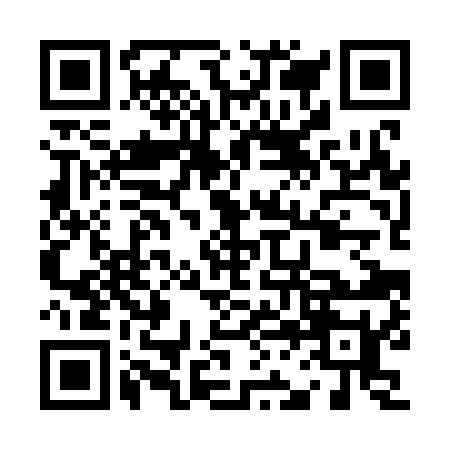 Ramadan times for Wanigela, Papua New GuineaMon 11 Mar 2024 - Wed 10 Apr 2024High Latitude Method: NonePrayer Calculation Method: Muslim World LeagueAsar Calculation Method: ShafiPrayer times provided by https://www.salahtimes.comDateDayFajrSuhurSunriseDhuhrAsrIftarMaghribIsha11Mon4:584:586:0812:133:246:196:197:2512Tue4:584:586:0812:133:246:186:187:2413Wed4:584:586:0812:133:256:186:187:2414Thu4:584:586:0812:133:256:176:177:2315Fri4:584:586:0812:123:256:176:177:2216Sat4:584:586:0812:123:256:166:167:2217Sun4:584:586:0712:123:256:166:167:2118Mon4:584:586:0712:113:256:156:157:2119Tue4:584:586:0712:113:256:156:157:2020Wed4:584:586:0712:113:256:146:147:2021Thu4:584:586:0712:103:266:136:137:1922Fri4:584:586:0712:103:266:136:137:1823Sat4:584:586:0712:103:266:126:127:1824Sun4:584:586:0712:103:266:126:127:1725Mon4:584:586:0712:093:266:116:117:1726Tue4:584:586:0712:093:266:116:117:1627Wed4:584:586:0712:093:266:106:107:1628Thu4:574:576:0712:083:266:106:107:1529Fri4:574:576:0712:083:266:096:097:1530Sat4:574:576:0712:083:266:086:087:1431Sun4:574:576:0712:073:256:086:087:141Mon4:574:576:0712:073:256:076:077:132Tue4:574:576:0712:073:256:076:077:123Wed4:574:576:0712:073:256:066:067:124Thu4:574:576:0712:063:256:066:067:115Fri4:574:576:0712:063:256:056:057:116Sat4:574:576:0712:063:256:056:057:107Sun4:574:576:0712:053:256:046:047:108Mon4:574:576:0712:053:256:046:047:109Tue4:574:576:0712:053:256:036:037:0910Wed4:574:576:0712:053:246:036:037:09